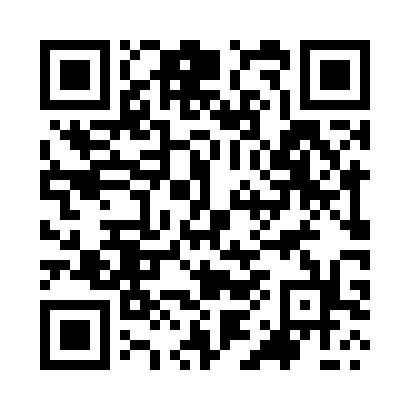 Prayer times for Ada, PakistanWed 1 May 2024 - Fri 31 May 2024High Latitude Method: Angle Based RulePrayer Calculation Method: University of Islamic SciencesAsar Calculation Method: ShafiPrayer times provided by https://www.salahtimes.comDateDayFajrSunriseDhuhrAsrMaghribIsha1Wed3:445:1411:573:376:418:102Thu3:435:1311:573:376:418:113Fri3:425:1211:573:376:428:124Sat3:405:1111:573:376:438:135Sun3:395:1011:563:376:438:146Mon3:385:0911:563:376:448:157Tue3:375:0811:563:376:458:168Wed3:365:0711:563:376:468:179Thu3:355:0711:563:376:468:1810Fri3:345:0611:563:376:478:1911Sat3:325:0511:563:376:488:2012Sun3:315:0411:563:376:488:2113Mon3:305:0411:563:376:498:2214Tue3:295:0311:563:376:508:2315Wed3:285:0211:563:376:508:2416Thu3:275:0111:563:376:518:2517Fri3:275:0111:563:376:528:2618Sat3:265:0011:563:376:538:2719Sun3:255:0011:563:376:538:2820Mon3:244:5911:563:376:548:2921Tue3:234:5911:563:376:558:3022Wed3:224:5811:563:376:558:3123Thu3:224:5811:573:376:568:3224Fri3:214:5711:573:386:568:3325Sat3:204:5711:573:386:578:3426Sun3:194:5611:573:386:588:3527Mon3:194:5611:573:386:588:3628Tue3:184:5511:573:386:598:3629Wed3:184:5511:573:387:008:3730Thu3:174:5511:573:387:008:3831Fri3:164:5411:583:387:018:39